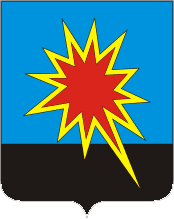 РОССИЙСКАЯ ФЕДЕРАЦИЯКЕМЕРОВСКАЯ ОБЛАСТЬКАЛТАНСКИЙ ГОРОДСКОЙ ОКРУГАДМИНИСТРАЦИЯ КАЛТАНСКОГО ГОРОДСКОГО  ОКРУГАПОСТАНОВЛЕНИЕОт __30.08.__2013 г.         300__-пО внесении изменений в постановление администрации Калтанского городского округа от 26.07.2012 г. № 176-п «Об утверждении административного регламента предоставления муниципальной услуги «Предоставление земельных участков, на которых расположены объекты недвижимости, в аренду, безвозмездное срочное пользование или постоянное (бессрочное) пользование»В рамках исполнения Указа Президента Российской Федерации от 07.05.2012 г.  №601 «Об основных направлениях совершенствования системы государственного управления»: 1.Внести изменения в постановление администрации Калтанского городского округа от 26.07.2012 г. № 176-п «Об утверждении административного регламента предоставления муниципальной услуги «Предоставление земельных участков, на которых расположены объекты недвижимости, в аренду, безвозмездное срочное пользование или постоянное (бессрочное) пользование», следующие изменения:           1.1.В пункте 8 слова «20 минут» заменить словами: «15 минут».1.2. В пункте 17 слова «20 минут» заменить словами: «15 минут».2.Отделу информационных технологий (Рогожникова Ю.В.), МАУ «Пресс-Центр г. Калтан» (Беспальчук В.Н.) обеспечить размещение постановления на сайте администрации Калтанского городского округа и в СМИ.3.Постановление вступает в силу с момента его подписания.4.Контроль за исполнением постановления возложить на управляющего делами – руководителя аппарата (Николаева М.В.) Глава Калтанскогогородского округа		                                                И.Ф.  Голдинов